Publicado en Madrid el 29/02/2016 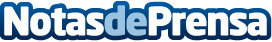 La Franquicia se consolida en Castilla y León con 33 enseñas y 2.534 unidades La Franquicia se define como motor y referente para el autoempleo y crecimiento empresarialDatos de contacto:Montse Romo911591666Nota de prensa publicada en: https://www.notasdeprensa.es/la-franquicia-se-consolida-en-castilla-y-leon Categorias: Franquicias Castilla y León Emprendedores http://www.notasdeprensa.es